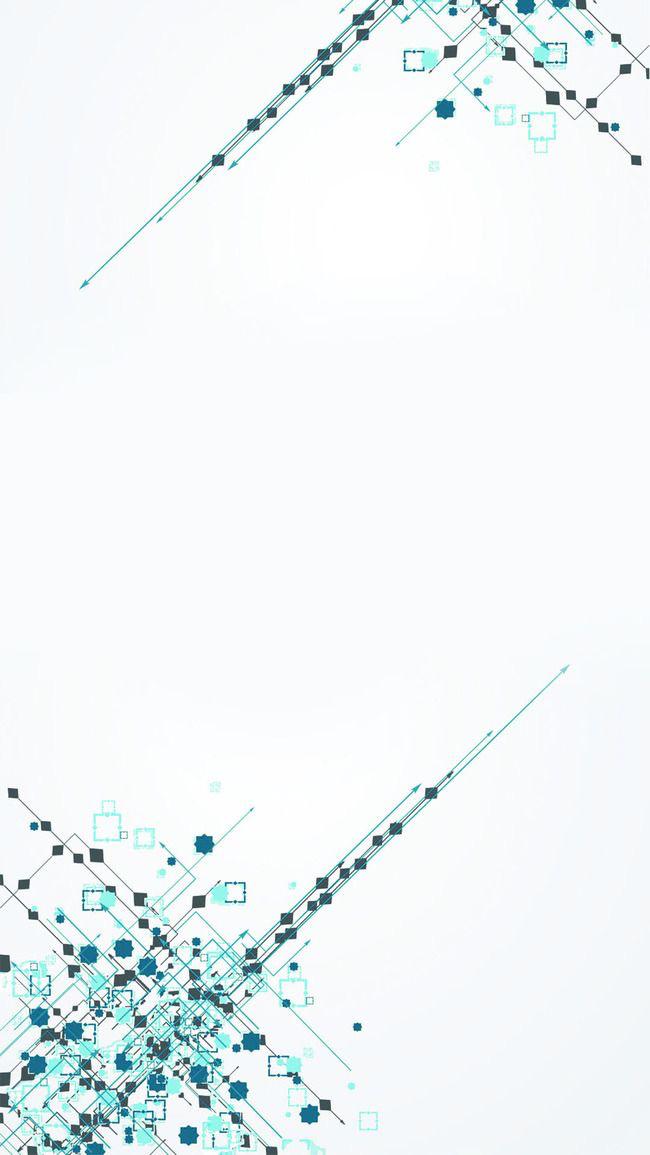 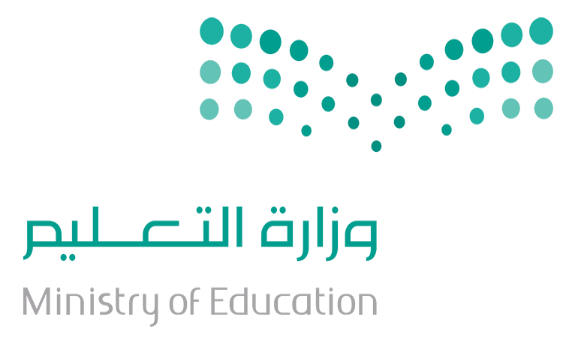 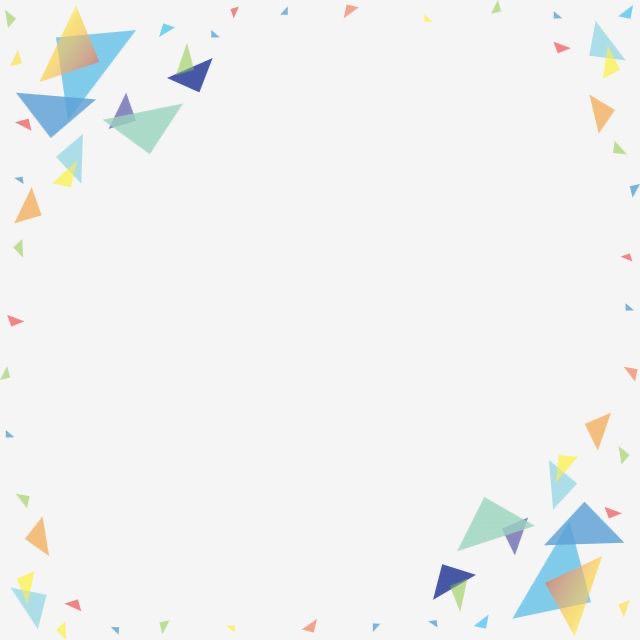 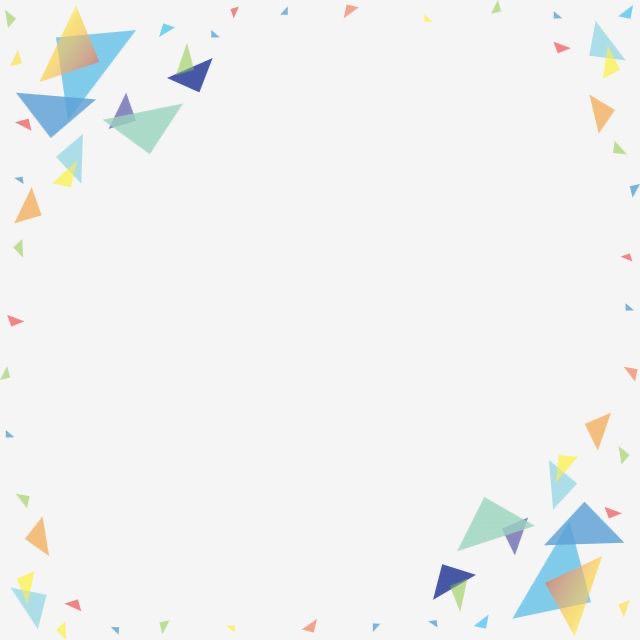 الوحدة نشيد أسرتي الأولى ( أسرتي  ) الأولى ( أسرتي  ) الأولى ( أسرتي  ) الأولى ( أسرتي  ) الأولى ( أسرتي  ) الأولى ( أسرتي  ) الأولى ( أسرتي  ) الأولى ( أسرتي  ) الأولى ( أسرتي  ) الأولى ( أسرتي  ) الأولى ( أسرتي  ) الأولى ( أسرتي  ) الأولى ( أسرتي  ) الأولى ( أسرتي  ) الأولى ( أسرتي  ) الأولى ( أسرتي  ) الأولى ( أسرتي  ) الأولى ( أسرتي  ) الأولى ( أسرتي  ) الأولى ( أسرتي  ) الأولى ( أسرتي  ) الأولى ( أسرتي  ) الأولى ( أسرتي  ) الأولى ( أسرتي  ) الأولى ( أسرتي  ) الأولى ( أسرتي  ) الأولى ( أسرتي  ) الأولى ( أسرتي  ) الحروفنشيد أسرتي ممممب ب ب ب لللللدددددنننننرررررماسم الطالب نشيد أسرتي قراءةكتابةواجبإملاء قراءةكتابةواجبإملاء إملاء قراءةكتابةواجبإملاء إملاء قراءةكتابةواجبإملاء إملاء قراءةكتابةواجبإملاء إملاء قراءةكتابةواجبإملاء 123456789101112131415161718192021222324الوحدة نشيد مدرستي  الثانية  ( مدرستي   ) الثانية  ( مدرستي   ) الثانية  ( مدرستي   ) الثانية  ( مدرستي   ) الثانية  ( مدرستي   ) الثانية  ( مدرستي   ) الثانية  ( مدرستي   ) الثانية  ( مدرستي   ) الثانية  ( مدرستي   ) الثانية  ( مدرستي   ) الثانية  ( مدرستي   ) الثانية  ( مدرستي   ) الثانية  ( مدرستي   ) الثانية  ( مدرستي   ) الثانية  ( مدرستي   ) الثانية  ( مدرستي   ) الثانية  ( مدرستي   ) الثانية  ( مدرستي   ) الثانية  ( مدرستي   ) الثانية  ( مدرستي   ) الثانية  ( مدرستي   ) الثانية  ( مدرستي   ) الثانية  ( مدرستي   ) الثانية  ( مدرستي   ) الثانية  ( مدرستي   ) الثانية  ( مدرستي   ) الثانية  ( مدرستي   ) الثانية  ( مدرستي   ) الحروفنشيد مدرستي  صصصصف ف ف ف سسسسسقققققتتتتتحححححماسم الطالب نشيد مدرستي  قراءةكتابةواجبإملاء قراءةكتابةواجبإملاء إملاء قراءةكتابةواجبإملاء إملاء قراءةكتابةواجبإملاء إملاء قراءةكتابةواجبإملاء إملاء قراءةكتابةواجبإملاء 123456789101112131415161718192021222324الوحدة نشيد أرض بلادي  الثالثة  ( مدينتي   ) الثالثة  ( مدينتي   ) الثالثة  ( مدينتي   ) الثالثة  ( مدينتي   ) الثالثة  ( مدينتي   ) الثالثة  ( مدينتي   ) الثالثة  ( مدينتي   ) الثالثة  ( مدينتي   ) الثالثة  ( مدينتي   ) الثالثة  ( مدينتي   ) الثالثة  ( مدينتي   ) الثالثة  ( مدينتي   ) الثالثة  ( مدينتي   ) الثالثة  ( مدينتي   ) الثالثة  ( مدينتي   ) الثالثة  ( مدينتي   ) الثالثة  ( مدينتي   ) الثالثة  ( مدينتي   ) الثالثة  ( مدينتي   ) الثالثة  ( مدينتي   ) الثالثة  ( مدينتي   ) الثالثة  ( مدينتي   ) الثالثة  ( مدينتي   ) الثالثة  ( مدينتي   ) الثالثة  ( مدينتي   ) الثالثة  ( مدينتي   ) الثالثة  ( مدينتي   ) الثالثة  ( مدينتي   ) الحروفنشيد أرض بلادي  أأأأططططزززززوووووجججججشششششماسم الطالب نشيد أرض بلادي  قراءةكتابةواجبإملاء قراءةكتابةواجبإملاء إملاء قراءةكتابةواجبإملاء إملاء قراءةكتابةواجبإملاء إملاء قراءةكتابةواجبإملاء إملاء قراءةكتابةواجبإملاء 123456789101112131415161718192021222324الوحدة نشيد المرور  الرابعة  ( صحتي وسلامتي   ) الرابعة  ( صحتي وسلامتي   ) الرابعة  ( صحتي وسلامتي   ) الرابعة  ( صحتي وسلامتي   ) الرابعة  ( صحتي وسلامتي   ) الرابعة  ( صحتي وسلامتي   ) الرابعة  ( صحتي وسلامتي   ) الرابعة  ( صحتي وسلامتي   ) الرابعة  ( صحتي وسلامتي   ) الرابعة  ( صحتي وسلامتي   ) الرابعة  ( صحتي وسلامتي   ) الرابعة  ( صحتي وسلامتي   ) الرابعة  ( صحتي وسلامتي   ) الرابعة  ( صحتي وسلامتي   ) الرابعة  ( صحتي وسلامتي   ) الرابعة  ( صحتي وسلامتي   ) الرابعة  ( صحتي وسلامتي   ) الرابعة  ( صحتي وسلامتي   ) الرابعة  ( صحتي وسلامتي   ) الرابعة  ( صحتي وسلامتي   ) الرابعة  ( صحتي وسلامتي   ) الرابعة  ( صحتي وسلامتي   ) الرابعة  ( صحتي وسلامتي   ) الرابعة  ( صحتي وسلامتي   ) الرابعة  ( صحتي وسلامتي   ) الرابعة  ( صحتي وسلامتي   ) الرابعة  ( صحتي وسلامتي   ) الرابعة  ( صحتي وسلامتي   ) الحروفنشيد المرور  ضضضضععععكككككخخخخخيييييذذذذذماسم الطالب نشيد المرور  قراءةكتابةواجبإملاء قراءةكتابةواجبإملاء إملاء قراءةكتابةواجبإملاء إملاء قراءةكتابةواجبإملاء إملاء قراءةكتابةواجبإملاء إملاء قراءةكتابةواجبإملاء 123456789101112131415161718192021222324الوحدة نشيد بعد الدرس  الخامسة  ( ألعابي وهواياتي   ) الخامسة  ( ألعابي وهواياتي   ) الخامسة  ( ألعابي وهواياتي   ) الخامسة  ( ألعابي وهواياتي   ) الخامسة  ( ألعابي وهواياتي   ) الخامسة  ( ألعابي وهواياتي   ) الخامسة  ( ألعابي وهواياتي   ) الخامسة  ( ألعابي وهواياتي   ) الخامسة  ( ألعابي وهواياتي   ) الخامسة  ( ألعابي وهواياتي   ) الخامسة  ( ألعابي وهواياتي   ) الخامسة  ( ألعابي وهواياتي   ) الخامسة  ( ألعابي وهواياتي   ) الخامسة  ( ألعابي وهواياتي   ) الخامسة  ( ألعابي وهواياتي   ) الخامسة  ( ألعابي وهواياتي   ) الخامسة  ( ألعابي وهواياتي   ) الخامسة  ( ألعابي وهواياتي   ) الحروفنشيد بعد الدرس  هـهـهـهـثثثثغغغغغظظظظظماسم الطالب نشيد بعد الدرس  قراءةكتابةواجبإملاء قراءةكتابةواجبإملاء إملاء قراءةكتابةواجبإملاء إملاء قراءةكتابةواجبإملاء 123456789101112131415161718192021222324الوحدة نشيد الحليب  السادسة  ( صحتي وغذائي   ) السادسة  ( صحتي وغذائي   ) السادسة  ( صحتي وغذائي   ) السادسة  ( صحتي وغذائي   ) السادسة  ( صحتي وغذائي   ) السادسة  ( صحتي وغذائي   ) السادسة  ( صحتي وغذائي   ) السادسة  ( صحتي وغذائي   ) السادسة  ( صحتي وغذائي   ) السادسة  ( صحتي وغذائي   ) السادسة  ( صحتي وغذائي   ) السادسة  ( صحتي وغذائي   ) السادسة  ( صحتي وغذائي   ) نشيد النحلة السابعة (حيوانات )السابعة (حيوانات )السابعة (حيوانات )السابعة (حيوانات )السابعة (حيوانات )السابعة (حيوانات )السابعة (حيوانات )السابعة (حيوانات )السابعة (حيوانات )السابعة (حيوانات )السابعة (حيوانات )السابعة (حيوانات )السابعة (حيوانات )السابعة (حيوانات )الحروفنشيد الحليب  طعام ملوثطعام ملوثطعام ملوثطعام ملوثفيه شفاء  فيه شفاء  فيه شفاء  فيه شفاء  عيادة المريض عيادة المريض عيادة المريض عيادة المريض عيادة المريض نشيد النحلة السباق السباق السباق السباق الخروف والذئبالخروف والذئبالخروف والذئبالخروف والذئبالخروف والذئبتعلمت درسًا تعلمت درسًا تعلمت درسًا تعلمت درسًا تعلمت درسًا ماسم الطالب نشيد الحليب  قراءةكتابةواجبإملاء قراءةكتابةواجبإملاء إملاء قراءةكتابةواجبإملاء نشيد النحلة قراءةكتابةواجبإملاء إملاء قراءةكتابةواجبإملاء إملاء قراءةكتابةواجبإملاء 123456789101112131415161718192021222324الوحدة نشيد أحب العيد  الثامنة  ( مناسبات ) الثامنة  ( مناسبات ) الثامنة  ( مناسبات ) الثامنة  ( مناسبات ) الثامنة  ( مناسبات ) الثامنة  ( مناسبات ) الثامنة  ( مناسبات ) الثامنة  ( مناسبات ) الثامنة  ( مناسبات ) الثامنة  ( مناسبات ) الثامنة  ( مناسبات ) الثامنة  ( مناسبات ) ملاحظات الحروفنشيد أحب العيد  نورة وشهر رمضان نورة وشهر رمضان نورة وشهر رمضان نورة وشهر رمضان ضيف جديد ضيف جديد ضيف جديد ضيف جديد الشجرة الحزينة الشجرة الحزينة الشجرة الحزينة الشجرة الحزينة ملاحظات ماسم الطالب نشيد أحب العيد  قراءةكتابةواجبإملاء قراءةكتابةواجبإملاء قراءةكتابةواجبإملاء ملاحظات 1...............................................................................................................................................................................................................................................................................................................................................................................................................................................................................................................................................................................................................................................................................................................................2...............................................................................................................................................................................................................................................................................................................................................................................................................................................................................................................................................................................................................................................................................................................................3...............................................................................................................................................................................................................................................................................................................................................................................................................................................................................................................................................................................................................................................................................................................................4...............................................................................................................................................................................................................................................................................................................................................................................................................................................................................................................................................................................................................................................................................................................................5...............................................................................................................................................................................................................................................................................................................................................................................................................................................................................................................................................................................................................................................................................................................................6...............................................................................................................................................................................................................................................................................................................................................................................................................................................................................................................................................................................................................................................................................................................................7...............................................................................................................................................................................................................................................................................................................................................................................................................................................................................................................................................................................................................................................................................................................................8...............................................................................................................................................................................................................................................................................................................................................................................................................................................................................................................................................................................................................................................................................................................................9...............................................................................................................................................................................................................................................................................................................................................................................................................................................................................................................................................................................................................................................................................................................................10...............................................................................................................................................................................................................................................................................................................................................................................................................................................................................................................................................................................................................................................................................................................................11...............................................................................................................................................................................................................................................................................................................................................................................................................................................................................................................................................................................................................................................................................................................................12...............................................................................................................................................................................................................................................................................................................................................................................................................................................................................................................................................................................................................................................................................................................................13...............................................................................................................................................................................................................................................................................................................................................................................................................................................................................................................................................................................................................................................................................................................................14...............................................................................................................................................................................................................................................................................................................................................................................................................................................................................................................................................................................................................................................................................................................................15...............................................................................................................................................................................................................................................................................................................................................................................................................................................................................................................................................................................................................................................................................................................................16...............................................................................................................................................................................................................................................................................................................................................................................................................................................................................................................................................................................................................................................................................................................................17...............................................................................................................................................................................................................................................................................................................................................................................................................................................................................................................................................................................................................................................................................................................................18...............................................................................................................................................................................................................................................................................................................................................................................................................................................................................................................................................................................................................................................................................................................................19...............................................................................................................................................................................................................................................................................................................................................................................................................................................................................................................................................................................................................................................................................................................................20...............................................................................................................................................................................................................................................................................................................................................................................................................................................................................................................................................................................................................................................................................................................................21...............................................................................................................................................................................................................................................................................................................................................................................................................................................................................................................................................................................................................................................................................................................................22...............................................................................................................................................................................................................................................................................................................................................................................................................................................................................................................................................................................................................................................................................................................................23...............................................................................................................................................................................................................................................................................................................................................................................................................................................................................................................................................................................................................................................................................................................................24...............................................................................................................................................................................................................................................................................................................................................................................................................................................................................................................................................................................................................................................................................................................................كشف متابعة الحفظ للقرآن الكريم الصف الأول الابتدائي كشف متابعة الحفظ للقرآن الكريم الصف الأول الابتدائي كشف متابعة الحفظ للقرآن الكريم الصف الأول الابتدائي كشف متابعة الحفظ للقرآن الكريم الصف الأول الابتدائي كشف متابعة الحفظ للقرآن الكريم الصف الأول الابتدائي كشف متابعة الحفظ للقرآن الكريم الصف الأول الابتدائي كشف متابعة الحفظ للقرآن الكريم الصف الأول الابتدائي كشف متابعة الحفظ للقرآن الكريم الصف الأول الابتدائي كشف متابعة الحفظ للقرآن الكريم الصف الأول الابتدائي كشف متابعة الحفظ للقرآن الكريم الصف الأول الابتدائي كشف متابعة الحفظ للقرآن الكريم الصف الأول الابتدائي كشف متابعة الحفظ للقرآن الكريم الصف الأول الابتدائي كشف متابعة الحفظ للقرآن الكريم الصف الأول الابتدائي كشف متابعة الحفظ للقرآن الكريم الصف الأول الابتدائي كشف متابعة الحفظ للقرآن الكريم الصف الأول الابتدائي كشف متابعة الحفظ للقرآن الكريم الصف الأول الابتدائي كشف متابعة الحفظ للقرآن الكريم الصف الأول الابتدائي كشف متابعة الحفظ للقرآن الكريم الصف الأول الابتدائي كشف متابعة الحفظ للقرآن الكريم الصف الأول الابتدائي كشف متابعة الحفظ للقرآن الكريم الصف الأول الابتدائي كشف متابعة الحفظ للقرآن الكريم الصف الأول الابتدائي كشف متابعة الحفظ للقرآن الكريم الصف الأول الابتدائي كشف متابعة الحفظ للقرآن الكريم الصف الأول الابتدائي كشف متابعة الحفظ للقرآن الكريم الصف الأول الابتدائي كشف متابعة الحفظ للقرآن الكريم الصف الأول الابتدائي كشف متابعة الحفظ للقرآن الكريم الصف الأول الابتدائي كشف متابعة الحفظ للقرآن الكريم الصف الأول الابتدائي كشف متابعة الحفظ للقرآن الكريم الصف الأول الابتدائي كشف متابعة الحفظ للقرآن الكريم الصف الأول الابتدائي كشف متابعة الحفظ للقرآن الكريم الصف الأول الابتدائي كشف متابعة الحفظ للقرآن الكريم الصف الأول الابتدائي كشف متابعة الحفظ للقرآن الكريم الصف الأول الابتدائي كشف متابعة الحفظ للقرآن الكريم الصف الأول الابتدائي كشف متابعة الحفظ للقرآن الكريم الصف الأول الابتدائي كشف متابعة الحفظ للقرآن الكريم الصف الأول الابتدائي كشف متابعة الحفظ للقرآن الكريم الصف الأول الابتدائي ماسم السورةاسم السورةالماعونالماعونالماعونالماعونالماعونالماعونالماعونتقويم قريشقريشقريشقريشتقويم الفيلالفيلالفيلالفيلالفيلتقويم الهمزة الهمزة الهمزة الهمزة الهمزة الهمزة الهمزة الهمزة الهمزة تقويمالعصر العصر العصر تقويم ماسم الطالبالآيات 1234567تقويم 1234تقويم 12345تقويم 123456789تقويم123تقويم 12345678910111213141516171819202122232425كشف متابعة الحفظ للقرآن الكريم الصف الأول الابتدائي كشف متابعة الحفظ للقرآن الكريم الصف الأول الابتدائي كشف متابعة الحفظ للقرآن الكريم الصف الأول الابتدائي كشف متابعة الحفظ للقرآن الكريم الصف الأول الابتدائي كشف متابعة الحفظ للقرآن الكريم الصف الأول الابتدائي كشف متابعة الحفظ للقرآن الكريم الصف الأول الابتدائي كشف متابعة الحفظ للقرآن الكريم الصف الأول الابتدائي كشف متابعة الحفظ للقرآن الكريم الصف الأول الابتدائي كشف متابعة الحفظ للقرآن الكريم الصف الأول الابتدائي كشف متابعة الحفظ للقرآن الكريم الصف الأول الابتدائي كشف متابعة الحفظ للقرآن الكريم الصف الأول الابتدائي كشف متابعة الحفظ للقرآن الكريم الصف الأول الابتدائي كشف متابعة الحفظ للقرآن الكريم الصف الأول الابتدائي كشف متابعة الحفظ للقرآن الكريم الصف الأول الابتدائي كشف متابعة الحفظ للقرآن الكريم الصف الأول الابتدائي كشف متابعة الحفظ للقرآن الكريم الصف الأول الابتدائي كشف متابعة الحفظ للقرآن الكريم الصف الأول الابتدائي كشف متابعة الحفظ للقرآن الكريم الصف الأول الابتدائي كشف متابعة الحفظ للقرآن الكريم الصف الأول الابتدائي كشف متابعة الحفظ للقرآن الكريم الصف الأول الابتدائي كشف متابعة الحفظ للقرآن الكريم الصف الأول الابتدائي كشف متابعة الحفظ للقرآن الكريم الصف الأول الابتدائي كشف متابعة الحفظ للقرآن الكريم الصف الأول الابتدائي كشف متابعة الحفظ للقرآن الكريم الصف الأول الابتدائي كشف متابعة الحفظ للقرآن الكريم الصف الأول الابتدائي كشف متابعة الحفظ للقرآن الكريم الصف الأول الابتدائي كشف متابعة الحفظ للقرآن الكريم الصف الأول الابتدائي كشف متابعة الحفظ للقرآن الكريم الصف الأول الابتدائي كشف متابعة الحفظ للقرآن الكريم الصف الأول الابتدائي كشف متابعة الحفظ للقرآن الكريم الصف الأول الابتدائي كشف متابعة الحفظ للقرآن الكريم الصف الأول الابتدائي كشف متابعة الحفظ للقرآن الكريم الصف الأول الابتدائي كشف متابعة الحفظ للقرآن الكريم الصف الأول الابتدائي كشف متابعة الحفظ للقرآن الكريم الصف الأول الابتدائي كشف متابعة الحفظ للقرآن الكريم الصف الأول الابتدائي كشف متابعة الحفظ للقرآن الكريم الصف الأول الابتدائي ماسم السورةاسم السورةالتكاثرالتكاثرالتكاثرالتكاثرالتكاثرالتكاثرالتكاثرالتكاثرتقويم القارعة القارعة القارعة القارعة القارعة القارعة القارعة القارعة القارعة القارعة القارعة تقويم العاديات العاديات العاديات العاديات العاديات العاديات العاديات العاديات العاديات العاديات العاديات تقويم ماسم الطالبالآيات12345678تقويم 1234567891011تقويم 1234567891011تقويم 12345678910111213141516171819202122232425كشف متابعة الحفظ للقرآن الكريم الصف الأول الابتدائي كشف متابعة الحفظ للقرآن الكريم الصف الأول الابتدائي كشف متابعة الحفظ للقرآن الكريم الصف الأول الابتدائي كشف متابعة الحفظ للقرآن الكريم الصف الأول الابتدائي كشف متابعة الحفظ للقرآن الكريم الصف الأول الابتدائي كشف متابعة الحفظ للقرآن الكريم الصف الأول الابتدائي كشف متابعة الحفظ للقرآن الكريم الصف الأول الابتدائي كشف متابعة الحفظ للقرآن الكريم الصف الأول الابتدائي كشف متابعة الحفظ للقرآن الكريم الصف الأول الابتدائي كشف متابعة الحفظ للقرآن الكريم الصف الأول الابتدائي كشف متابعة الحفظ للقرآن الكريم الصف الأول الابتدائي كشف متابعة الحفظ للقرآن الكريم الصف الأول الابتدائي كشف متابعة الحفظ للقرآن الكريم الصف الأول الابتدائي كشف متابعة الحفظ للقرآن الكريم الصف الأول الابتدائي كشف متابعة الحفظ للقرآن الكريم الصف الأول الابتدائي كشف متابعة الحفظ للقرآن الكريم الصف الأول الابتدائي كشف متابعة الحفظ للقرآن الكريم الصف الأول الابتدائي كشف متابعة الحفظ للقرآن الكريم الصف الأول الابتدائي كشف متابعة الحفظ للقرآن الكريم الصف الأول الابتدائي كشف متابعة الحفظ للقرآن الكريم الصف الأول الابتدائي كشف متابعة الحفظ للقرآن الكريم الصف الأول الابتدائي كشف متابعة الحفظ للقرآن الكريم الصف الأول الابتدائي كشف متابعة الحفظ للقرآن الكريم الصف الأول الابتدائي كشف متابعة الحفظ للقرآن الكريم الصف الأول الابتدائي كشف متابعة الحفظ للقرآن الكريم الصف الأول الابتدائي كشف متابعة الحفظ للقرآن الكريم الصف الأول الابتدائي كشف متابعة الحفظ للقرآن الكريم الصف الأول الابتدائي كشف متابعة الحفظ للقرآن الكريم الصف الأول الابتدائي كشف متابعة الحفظ للقرآن الكريم الصف الأول الابتدائي كشف متابعة الحفظ للقرآن الكريم الصف الأول الابتدائي كشف متابعة الحفظ للقرآن الكريم الصف الأول الابتدائي كشف متابعة الحفظ للقرآن الكريم الصف الأول الابتدائي كشف متابعة الحفظ للقرآن الكريم الصف الأول الابتدائي كشف متابعة الحفظ للقرآن الكريم الصف الأول الابتدائي كشف متابعة الحفظ للقرآن الكريم الصف الأول الابتدائي كشف متابعة الحفظ للقرآن الكريم الصف الأول الابتدائي كشف متابعة الحفظ للقرآن الكريم الصف الأول الابتدائي كشف متابعة الحفظ للقرآن الكريم الصف الأول الابتدائي ماسم السورةاسم السورةالبينة البينة البينة البينة البينة البينة البينة البينة تقويم القدر القدر القدر القدر القدر تقويم العلق العلق العلق العلق العلق العلق العلق العلق العلق العلق العلق العلق العلق العلق العلق العلق العلق العلق العلق تقويم ماسم الطالبالآيات12345678تقويم 12345تقويم 12345678910111213141516171819تقويم 12345678910111213141516171819202122232425كشف متابعة الحفظ للقرآن الكريم الصف الأول الابتدائي كشف متابعة الحفظ للقرآن الكريم الصف الأول الابتدائي كشف متابعة الحفظ للقرآن الكريم الصف الأول الابتدائي كشف متابعة الحفظ للقرآن الكريم الصف الأول الابتدائي كشف متابعة الحفظ للقرآن الكريم الصف الأول الابتدائي كشف متابعة الحفظ للقرآن الكريم الصف الأول الابتدائي كشف متابعة الحفظ للقرآن الكريم الصف الأول الابتدائي كشف متابعة الحفظ للقرآن الكريم الصف الأول الابتدائي كشف متابعة الحفظ للقرآن الكريم الصف الأول الابتدائي كشف متابعة الحفظ للقرآن الكريم الصف الأول الابتدائي كشف متابعة الحفظ للقرآن الكريم الصف الأول الابتدائي كشف متابعة الحفظ للقرآن الكريم الصف الأول الابتدائي كشف متابعة الحفظ للقرآن الكريم الصف الأول الابتدائي كشف متابعة الحفظ للقرآن الكريم الصف الأول الابتدائي كشف متابعة الحفظ للقرآن الكريم الصف الأول الابتدائي كشف متابعة الحفظ للقرآن الكريم الصف الأول الابتدائي كشف متابعة الحفظ للقرآن الكريم الصف الأول الابتدائي كشف متابعة الحفظ للقرآن الكريم الصف الأول الابتدائي كشف متابعة الحفظ للقرآن الكريم الصف الأول الابتدائي كشف متابعة الحفظ للقرآن الكريم الصف الأول الابتدائي كشف متابعة الحفظ للقرآن الكريم الصف الأول الابتدائي كشف متابعة الحفظ للقرآن الكريم الصف الأول الابتدائي كشف متابعة الحفظ للقرآن الكريم الصف الأول الابتدائي كشف متابعة الحفظ للقرآن الكريم الصف الأول الابتدائي كشف متابعة الحفظ للقرآن الكريم الصف الأول الابتدائي كشف متابعة الحفظ للقرآن الكريم الصف الأول الابتدائي كشف متابعة الحفظ للقرآن الكريم الصف الأول الابتدائي كشف متابعة الحفظ للقرآن الكريم الصف الأول الابتدائي كشف متابعة الحفظ للقرآن الكريم الصف الأول الابتدائي كشف متابعة الحفظ للقرآن الكريم الصف الأول الابتدائي كشف متابعة الحفظ للقرآن الكريم الصف الأول الابتدائي كشف متابعة الحفظ للقرآن الكريم الصف الأول الابتدائي كشف متابعة الحفظ للقرآن الكريم الصف الأول الابتدائي ماسم السورةاسم السورةالتين التين التين التين التين التين التين التين تقويم الشرح الشرح الشرح الشرح الشرح الشرح الشرح الشرح تقويم الضحى الضحى الضحى الضحى الضحى الضحى الضحى الضحى الضحى الضحى الضحى تقويم ماسم الطالبالآيات12345678تقويم 12345678تقويم 1234567891011تقويم 12345678910111213141516171819202122232425سجل غياب مادة القرآن الكريم بالحصة الدراسية للفصل الدراسي ........ سجل غياب مادة القرآن الكريم بالحصة الدراسية للفصل الدراسي ........ سجل غياب مادة القرآن الكريم بالحصة الدراسية للفصل الدراسي ........ سجل غياب مادة القرآن الكريم بالحصة الدراسية للفصل الدراسي ........ سجل غياب مادة القرآن الكريم بالحصة الدراسية للفصل الدراسي ........ سجل غياب مادة القرآن الكريم بالحصة الدراسية للفصل الدراسي ........ سجل غياب مادة القرآن الكريم بالحصة الدراسية للفصل الدراسي ........ سجل غياب مادة القرآن الكريم بالحصة الدراسية للفصل الدراسي ........ سجل غياب مادة القرآن الكريم بالحصة الدراسية للفصل الدراسي ........ سجل غياب مادة القرآن الكريم بالحصة الدراسية للفصل الدراسي ........ سجل غياب مادة القرآن الكريم بالحصة الدراسية للفصل الدراسي ........ سجل غياب مادة القرآن الكريم بالحصة الدراسية للفصل الدراسي ........ سجل غياب مادة القرآن الكريم بالحصة الدراسية للفصل الدراسي ........ سجل غياب مادة القرآن الكريم بالحصة الدراسية للفصل الدراسي ........ سجل غياب مادة القرآن الكريم بالحصة الدراسية للفصل الدراسي ........ سجل غياب مادة القرآن الكريم بالحصة الدراسية للفصل الدراسي ........ سجل غياب مادة القرآن الكريم بالحصة الدراسية للفصل الدراسي ........ سجل غياب مادة القرآن الكريم بالحصة الدراسية للفصل الدراسي ........ سجل غياب مادة القرآن الكريم بالحصة الدراسية للفصل الدراسي ........ سجل غياب مادة القرآن الكريم بالحصة الدراسية للفصل الدراسي ........ سجل غياب مادة القرآن الكريم بالحصة الدراسية للفصل الدراسي ........ سجل غياب مادة القرآن الكريم بالحصة الدراسية للفصل الدراسي ........ سجل غياب مادة القرآن الكريم بالحصة الدراسية للفصل الدراسي ........ سجل غياب مادة القرآن الكريم بالحصة الدراسية للفصل الدراسي ........ سجل غياب مادة القرآن الكريم بالحصة الدراسية للفصل الدراسي ........ سجل غياب مادة القرآن الكريم بالحصة الدراسية للفصل الدراسي ........ سجل غياب مادة القرآن الكريم بالحصة الدراسية للفصل الدراسي ........ سجل غياب مادة القرآن الكريم بالحصة الدراسية للفصل الدراسي ........ سجل غياب مادة القرآن الكريم بالحصة الدراسية للفصل الدراسي ........ سجل غياب مادة القرآن الكريم بالحصة الدراسية للفصل الدراسي ........ سجل غياب مادة القرآن الكريم بالحصة الدراسية للفصل الدراسي ........ سجل غياب مادة القرآن الكريم بالحصة الدراسية للفصل الدراسي ........ سجل غياب مادة القرآن الكريم بالحصة الدراسية للفصل الدراسي ........ سجل غياب مادة القرآن الكريم بالحصة الدراسية للفصل الدراسي ........ سجل غياب مادة القرآن الكريم بالحصة الدراسية للفصل الدراسي ........ سجل غياب مادة القرآن الكريم بالحصة الدراسية للفصل الدراسي ........ سجل غياب مادة القرآن الكريم بالحصة الدراسية للفصل الدراسي ........ سجل غياب مادة القرآن الكريم بالحصة الدراسية للفصل الدراسي ........ سجل غياب مادة القرآن الكريم بالحصة الدراسية للفصل الدراسي ........ سجل غياب مادة القرآن الكريم بالحصة الدراسية للفصل الدراسي ........ سجل غياب مادة القرآن الكريم بالحصة الدراسية للفصل الدراسي ........ سجل غياب مادة القرآن الكريم بالحصة الدراسية للفصل الدراسي ........ سجل غياب مادة القرآن الكريم بالحصة الدراسية للفصل الدراسي ........ الأسابيع الأسابيع الأسابيع الأسابيع الأسبوع الأول   1 / 5 / 1443 هـ  الأسبوع الأول   1 / 5 / 1443 هـ  الأسبوع الأول   1 / 5 / 1443 هـ  الأسبوع الأول   1 / 5 / 1443 هـ  الأسبوع الأول   1 / 5 / 1443 هـ  الأسبوع الأول   1 / 5 / 1443 هـ  الأسبوع الثاني    8 / 5 / 1443 هت  الأسبوع الثاني    8 / 5 / 1443 هت  الأسبوع الثاني    8 / 5 / 1443 هت  الأسبوع الثاني    8 / 5 / 1443 هت  الأسبوع الثاني    8 / 5 / 1443 هت  الأسبوع الثاني    8 / 5 / 1443 هت  الأسبوع الثالث   15 / 5 / 1443 هـ الأسبوع الثالث   15 / 5 / 1443 هـ الأسبوع الثالث   15 / 5 / 1443 هـ الأسبوع الثالث   15 / 5 / 1443 هـ الأسبوع الثالث   15 / 5 / 1443 هـ الأسبوع الثالث   15 / 5 / 1443 هـ الأسبوع الثالث   15 / 5 / 1443 هـ الأسبوع الثالث   15 / 5 / 1443 هـ الأسبوع الرابع   22 / 5 1443 هـ الأسبوع الرابع   22 / 5 1443 هـ الأسبوع الرابع   22 / 5 1443 هـ الأسبوع الرابع   22 / 5 1443 هـ الأسبوع الرابع   22 / 5 1443 هـ الأسبوع الرابع   22 / 5 1443 هـ الأسبوع الخامس    29 / 5 / 1443 هـ الأسبوع الخامس    29 / 5 / 1443 هـ الأسبوع الخامس    29 / 5 / 1443 هـ الأسبوع الخامس    29 / 5 / 1443 هـ الأسبوع الخامس    29 / 5 / 1443 هـ الأسبوع الخامس    29 / 5 / 1443 هـ الأسبوع السادس    13 / 6 / 1443 هـ الأسبوع السادس    13 / 6 / 1443 هـ الأسبوع السادس    13 / 6 / 1443 هـ الأسبوع السادس    13 / 6 / 1443 هـ الأسبوع السادس    13 / 6 / 1443 هـ الأسبوع السادس    13 / 6 / 1443 هـ الأسبوع السادس    13 / 6 / 1443 هـ ماسم الطالب اسم الطالب الحصةالأولى الثانية الثالثة الرابعة الخامسة الأولى الأولى الثانية الثانية الثالثة الرابعة الخامسة الأولى الثانية الثالثة الثالثة الرابعة الرابعة الخامسة الخامسة الأولى الأولى الثانية الثالثة الرابعة الخامسة الأولى الثانية الثالثة الرابعة الخامسة الأولى الأولى الثانية الثالثة الثالثة الرابعة الرابعة الخامسة 112233445566778899101011111212131314141515161617171818191920202121222223232424سجل غياب مادة القرآن الكريم بالحصة الدراسية للفصل الدراسي ........ سجل غياب مادة القرآن الكريم بالحصة الدراسية للفصل الدراسي ........ سجل غياب مادة القرآن الكريم بالحصة الدراسية للفصل الدراسي ........ سجل غياب مادة القرآن الكريم بالحصة الدراسية للفصل الدراسي ........ سجل غياب مادة القرآن الكريم بالحصة الدراسية للفصل الدراسي ........ سجل غياب مادة القرآن الكريم بالحصة الدراسية للفصل الدراسي ........ سجل غياب مادة القرآن الكريم بالحصة الدراسية للفصل الدراسي ........ سجل غياب مادة القرآن الكريم بالحصة الدراسية للفصل الدراسي ........ سجل غياب مادة القرآن الكريم بالحصة الدراسية للفصل الدراسي ........ سجل غياب مادة القرآن الكريم بالحصة الدراسية للفصل الدراسي ........ سجل غياب مادة القرآن الكريم بالحصة الدراسية للفصل الدراسي ........ سجل غياب مادة القرآن الكريم بالحصة الدراسية للفصل الدراسي ........ سجل غياب مادة القرآن الكريم بالحصة الدراسية للفصل الدراسي ........ سجل غياب مادة القرآن الكريم بالحصة الدراسية للفصل الدراسي ........ سجل غياب مادة القرآن الكريم بالحصة الدراسية للفصل الدراسي ........ سجل غياب مادة القرآن الكريم بالحصة الدراسية للفصل الدراسي ........ سجل غياب مادة القرآن الكريم بالحصة الدراسية للفصل الدراسي ........ سجل غياب مادة القرآن الكريم بالحصة الدراسية للفصل الدراسي ........ سجل غياب مادة القرآن الكريم بالحصة الدراسية للفصل الدراسي ........ سجل غياب مادة القرآن الكريم بالحصة الدراسية للفصل الدراسي ........ سجل غياب مادة القرآن الكريم بالحصة الدراسية للفصل الدراسي ........ سجل غياب مادة القرآن الكريم بالحصة الدراسية للفصل الدراسي ........ سجل غياب مادة القرآن الكريم بالحصة الدراسية للفصل الدراسي ........ سجل غياب مادة القرآن الكريم بالحصة الدراسية للفصل الدراسي ........ سجل غياب مادة القرآن الكريم بالحصة الدراسية للفصل الدراسي ........ سجل غياب مادة القرآن الكريم بالحصة الدراسية للفصل الدراسي ........ سجل غياب مادة القرآن الكريم بالحصة الدراسية للفصل الدراسي ........ سجل غياب مادة القرآن الكريم بالحصة الدراسية للفصل الدراسي ........ سجل غياب مادة القرآن الكريم بالحصة الدراسية للفصل الدراسي ........ سجل غياب مادة القرآن الكريم بالحصة الدراسية للفصل الدراسي ........ سجل غياب مادة القرآن الكريم بالحصة الدراسية للفصل الدراسي ........ سجل غياب مادة القرآن الكريم بالحصة الدراسية للفصل الدراسي ........ سجل غياب مادة القرآن الكريم بالحصة الدراسية للفصل الدراسي ........ سجل غياب مادة القرآن الكريم بالحصة الدراسية للفصل الدراسي ........ سجل غياب مادة القرآن الكريم بالحصة الدراسية للفصل الدراسي ........ سجل غياب مادة القرآن الكريم بالحصة الدراسية للفصل الدراسي ........ سجل غياب مادة القرآن الكريم بالحصة الدراسية للفصل الدراسي ........ سجل غياب مادة القرآن الكريم بالحصة الدراسية للفصل الدراسي ........ سجل غياب مادة القرآن الكريم بالحصة الدراسية للفصل الدراسي ........ سجل غياب مادة القرآن الكريم بالحصة الدراسية للفصل الدراسي ........ سجل غياب مادة القرآن الكريم بالحصة الدراسية للفصل الدراسي ........ سجل غياب مادة القرآن الكريم بالحصة الدراسية للفصل الدراسي ........ سجل غياب مادة القرآن الكريم بالحصة الدراسية للفصل الدراسي ........ الأسابيع الأسابيع الأسابيع الأسابيع الأسبوع السابع    20 / 6 1443 هـ   الأسبوع السابع    20 / 6 1443 هـ   الأسبوع السابع    20 / 6 1443 هـ   الأسبوع السابع    20 / 6 1443 هـ   الأسبوع السابع    20 / 6 1443 هـ   الأسبوع السابع    20 / 6 1443 هـ   الأسبوع الثامن     27 / 6 / 1443 هـ   الأسبوع الثامن     27 / 6 / 1443 هـ   الأسبوع الثامن     27 / 6 / 1443 هـ   الأسبوع الثامن     27 / 6 / 1443 هـ   الأسبوع الثامن     27 / 6 / 1443 هـ   الأسبوع الثامن     27 / 6 / 1443 هـ   الأسبوع التاسع    5 / 7/ 1443 هـ الأسبوع التاسع    5 / 7/ 1443 هـ الأسبوع التاسع    5 / 7/ 1443 هـ الأسبوع التاسع    5 / 7/ 1443 هـ الأسبوع التاسع    5 / 7/ 1443 هـ الأسبوع التاسع    5 / 7/ 1443 هـ الأسبوع التاسع    5 / 7/ 1443 هـ الأسبوع التاسع    5 / 7/ 1443 هـ الأسبوع العاشر   12 / 7 / 1443 هـ  الأسبوع العاشر   12 / 7 / 1443 هـ  الأسبوع العاشر   12 / 7 / 1443 هـ  الأسبوع العاشر   12 / 7 / 1443 هـ  الأسبوع العاشر   12 / 7 / 1443 هـ  الأسبوع العاشر   12 / 7 / 1443 هـ  الأسبوع الحادي عشر      19 / 7 / 1443 هـ  الأسبوع الحادي عشر      19 / 7 / 1443 هـ  الأسبوع الحادي عشر      19 / 7 / 1443 هـ  الأسبوع الحادي عشر      19 / 7 / 1443 هـ  الأسبوع الحادي عشر      19 / 7 / 1443 هـ  الأسبوع الحادي عشر      19 / 7 / 1443 هـ  الأسبوع الثاني عشر     26 / 7 / 1443 هـ  الأسبوع الثاني عشر     26 / 7 / 1443 هـ  الأسبوع الثاني عشر     26 / 7 / 1443 هـ  الأسبوع الثاني عشر     26 / 7 / 1443 هـ  الأسبوع الثاني عشر     26 / 7 / 1443 هـ  الأسبوع الثاني عشر     26 / 7 / 1443 هـ  الأسبوع الثاني عشر     26 / 7 / 1443 هـ  ماسم الطالب اسم الطالب الحصةالأولى الثانية الثالثة الرابعة الخامسة الأولى الأولى الثانية الثانية الثالثة الرابعة الخامسة الأولى الثانية الثالثة الثالثة الرابعة الرابعة الخامسة الخامسة الأولى الأولى الثانية الثالثة الرابعة الخامسة الأولى الثانية الثالثة الرابعة الخامسة الأولى الأولى الثانية الثالثة الثالثة الرابعة الرابعة الخامسة 112233445566778899101011111212131314141515161617171818191920202121222223232424سجل غياب مادة لغتي بالحصة الدراسية للفصل الدراسي الثاني  سجل غياب مادة لغتي بالحصة الدراسية للفصل الدراسي الثاني  سجل غياب مادة لغتي بالحصة الدراسية للفصل الدراسي الثاني  سجل غياب مادة لغتي بالحصة الدراسية للفصل الدراسي الثاني  سجل غياب مادة لغتي بالحصة الدراسية للفصل الدراسي الثاني  سجل غياب مادة لغتي بالحصة الدراسية للفصل الدراسي الثاني  سجل غياب مادة لغتي بالحصة الدراسية للفصل الدراسي الثاني  سجل غياب مادة لغتي بالحصة الدراسية للفصل الدراسي الثاني  سجل غياب مادة لغتي بالحصة الدراسية للفصل الدراسي الثاني  سجل غياب مادة لغتي بالحصة الدراسية للفصل الدراسي الثاني  سجل غياب مادة لغتي بالحصة الدراسية للفصل الدراسي الثاني  سجل غياب مادة لغتي بالحصة الدراسية للفصل الدراسي الثاني  سجل غياب مادة لغتي بالحصة الدراسية للفصل الدراسي الثاني  سجل غياب مادة لغتي بالحصة الدراسية للفصل الدراسي الثاني  سجل غياب مادة لغتي بالحصة الدراسية للفصل الدراسي الثاني  سجل غياب مادة لغتي بالحصة الدراسية للفصل الدراسي الثاني  سجل غياب مادة لغتي بالحصة الدراسية للفصل الدراسي الثاني  سجل غياب مادة لغتي بالحصة الدراسية للفصل الدراسي الثاني  سجل غياب مادة لغتي بالحصة الدراسية للفصل الدراسي الثاني  سجل غياب مادة لغتي بالحصة الدراسية للفصل الدراسي الثاني  سجل غياب مادة لغتي بالحصة الدراسية للفصل الدراسي الثاني  سجل غياب مادة لغتي بالحصة الدراسية للفصل الدراسي الثاني  سجل غياب مادة لغتي بالحصة الدراسية للفصل الدراسي الثاني  سجل غياب مادة لغتي بالحصة الدراسية للفصل الدراسي الثاني  سجل غياب مادة لغتي بالحصة الدراسية للفصل الدراسي الثاني  سجل غياب مادة لغتي بالحصة الدراسية للفصل الدراسي الثاني  سجل غياب مادة لغتي بالحصة الدراسية للفصل الدراسي الثاني  سجل غياب مادة لغتي بالحصة الدراسية للفصل الدراسي الثاني  سجل غياب مادة لغتي بالحصة الدراسية للفصل الدراسي الثاني  سجل غياب مادة لغتي بالحصة الدراسية للفصل الدراسي الثاني  سجل غياب مادة لغتي بالحصة الدراسية للفصل الدراسي الثاني  سجل غياب مادة لغتي بالحصة الدراسية للفصل الدراسي الثاني  سجل غياب مادة لغتي بالحصة الدراسية للفصل الدراسي الثاني  سجل غياب مادة لغتي بالحصة الدراسية للفصل الدراسي الثاني  سجل غياب مادة لغتي بالحصة الدراسية للفصل الدراسي الثاني  سجل غياب مادة لغتي بالحصة الدراسية للفصل الدراسي الثاني  سجل غياب مادة لغتي بالحصة الدراسية للفصل الدراسي الثاني  سجل غياب مادة لغتي بالحصة الدراسية للفصل الدراسي الثاني  سجل غياب مادة لغتي بالحصة الدراسية للفصل الدراسي الثاني  سجل غياب مادة لغتي بالحصة الدراسية للفصل الدراسي الثاني  الأسابيع الأسابيع الأسابيع الأسبوع الأول   1 / 5 / 1443 هـ  الأسبوع الأول   1 / 5 / 1443 هـ  الأسبوع الأول   1 / 5 / 1443 هـ  الأسبوع الأول   1 / 5 / 1443 هـ  الأسبوع الأول   1 / 5 / 1443 هـ  الأسبوع الأول   1 / 5 / 1443 هـ  الأسبوع الأول   1 / 5 / 1443 هـ  الأسبوع الأول   1 / 5 / 1443 هـ  الأسبوع الثاني   8 / 5 / 1443 هـ الأسبوع الثاني   8 / 5 / 1443 هـ الأسبوع الثاني   8 / 5 / 1443 هـ الأسبوع الثاني   8 / 5 / 1443 هـ الأسبوع الثاني   8 / 5 / 1443 هـ الأسبوع الثاني   8 / 5 / 1443 هـ الأسبوع الثاني   8 / 5 / 1443 هـ الأسبوع الثاني   8 / 5 / 1443 هـ الأسبوع الثاني   8 / 5 / 1443 هـ الأسبوع الثاني   8 / 5 / 1443 هـ الأسبوع الثاني   8 / 5 / 1443 هـ الأسبوع الثالث    15 /5 / 1443 هـ  الأسبوع الثالث    15 /5 / 1443 هـ  الأسبوع الثالث    15 /5 / 1443 هـ  الأسبوع الثالث    15 /5 / 1443 هـ  الأسبوع الثالث    15 /5 / 1443 هـ  الأسبوع الثالث    15 /5 / 1443 هـ  الأسبوع الثالث    15 /5 / 1443 هـ  الأسبوع الثالث    15 /5 / 1443 هـ  الأسبوع الرابع    22 /5 / 1443 هـ  الأسبوع الرابع    22 /5 / 1443 هـ  الأسبوع الرابع    22 /5 / 1443 هـ  الأسبوع الرابع    22 /5 / 1443 هـ  الأسبوع الرابع    22 /5 / 1443 هـ  الأسبوع الرابع    22 /5 / 1443 هـ  الأسبوع الرابع    22 /5 / 1443 هـ  الأسبوع الرابع    22 /5 / 1443 هـ  الأسبوع الرابع    22 /5 / 1443 هـ  الأسبوع الرابع    22 /5 / 1443 هـ  ماسم الطالب الحصةالأولىالثانيةالثالثةالرابعةالخامسةالسادسةالسابعةالثامنةالأولىالثانيةالثالثةالرابعةالخامسةالخامسةالسادسةالسادسةالسابعةالسابعةالثامنةالأولىالثانيةالثالثةالرابعةالخامسةالسادسةالسابعةالثامنةالأولىالثانيةالثالثةالرابعةالرابعةالخامسةالخامسةالسادسةالسابعةالثامنة123456789101112131415161718192021222324سجل غياب مادة لغتي بالحصة الدراسية للفصل الدراسي الثاني  سجل غياب مادة لغتي بالحصة الدراسية للفصل الدراسي الثاني  سجل غياب مادة لغتي بالحصة الدراسية للفصل الدراسي الثاني  سجل غياب مادة لغتي بالحصة الدراسية للفصل الدراسي الثاني  سجل غياب مادة لغتي بالحصة الدراسية للفصل الدراسي الثاني  سجل غياب مادة لغتي بالحصة الدراسية للفصل الدراسي الثاني  سجل غياب مادة لغتي بالحصة الدراسية للفصل الدراسي الثاني  سجل غياب مادة لغتي بالحصة الدراسية للفصل الدراسي الثاني  سجل غياب مادة لغتي بالحصة الدراسية للفصل الدراسي الثاني  سجل غياب مادة لغتي بالحصة الدراسية للفصل الدراسي الثاني  سجل غياب مادة لغتي بالحصة الدراسية للفصل الدراسي الثاني  سجل غياب مادة لغتي بالحصة الدراسية للفصل الدراسي الثاني  سجل غياب مادة لغتي بالحصة الدراسية للفصل الدراسي الثاني  سجل غياب مادة لغتي بالحصة الدراسية للفصل الدراسي الثاني  سجل غياب مادة لغتي بالحصة الدراسية للفصل الدراسي الثاني  سجل غياب مادة لغتي بالحصة الدراسية للفصل الدراسي الثاني  سجل غياب مادة لغتي بالحصة الدراسية للفصل الدراسي الثاني  سجل غياب مادة لغتي بالحصة الدراسية للفصل الدراسي الثاني  سجل غياب مادة لغتي بالحصة الدراسية للفصل الدراسي الثاني  سجل غياب مادة لغتي بالحصة الدراسية للفصل الدراسي الثاني  سجل غياب مادة لغتي بالحصة الدراسية للفصل الدراسي الثاني  سجل غياب مادة لغتي بالحصة الدراسية للفصل الدراسي الثاني  سجل غياب مادة لغتي بالحصة الدراسية للفصل الدراسي الثاني  سجل غياب مادة لغتي بالحصة الدراسية للفصل الدراسي الثاني  سجل غياب مادة لغتي بالحصة الدراسية للفصل الدراسي الثاني  سجل غياب مادة لغتي بالحصة الدراسية للفصل الدراسي الثاني  سجل غياب مادة لغتي بالحصة الدراسية للفصل الدراسي الثاني  سجل غياب مادة لغتي بالحصة الدراسية للفصل الدراسي الثاني  سجل غياب مادة لغتي بالحصة الدراسية للفصل الدراسي الثاني  سجل غياب مادة لغتي بالحصة الدراسية للفصل الدراسي الثاني  سجل غياب مادة لغتي بالحصة الدراسية للفصل الدراسي الثاني  سجل غياب مادة لغتي بالحصة الدراسية للفصل الدراسي الثاني  سجل غياب مادة لغتي بالحصة الدراسية للفصل الدراسي الثاني  سجل غياب مادة لغتي بالحصة الدراسية للفصل الدراسي الثاني  سجل غياب مادة لغتي بالحصة الدراسية للفصل الدراسي الثاني  سجل غياب مادة لغتي بالحصة الدراسية للفصل الدراسي الثاني  سجل غياب مادة لغتي بالحصة الدراسية للفصل الدراسي الثاني  سجل غياب مادة لغتي بالحصة الدراسية للفصل الدراسي الثاني  سجل غياب مادة لغتي بالحصة الدراسية للفصل الدراسي الثاني  سجل غياب مادة لغتي بالحصة الدراسية للفصل الدراسي الثاني  الأسابيع الأسابيع الأسابيع الأسبوع الخامس    29 / 5 / 1443 هـ  الأسبوع الخامس    29 / 5 / 1443 هـ  الأسبوع الخامس    29 / 5 / 1443 هـ  الأسبوع الخامس    29 / 5 / 1443 هـ  الأسبوع الخامس    29 / 5 / 1443 هـ  الأسبوع الخامس    29 / 5 / 1443 هـ  الأسبوع الخامس    29 / 5 / 1443 هـ  الأسبوع الخامس    29 / 5 / 1443 هـ  الأسبوع السادس   13/6/1443 هـ الأسبوع السادس   13/6/1443 هـ الأسبوع السادس   13/6/1443 هـ الأسبوع السادس   13/6/1443 هـ الأسبوع السادس   13/6/1443 هـ الأسبوع السادس   13/6/1443 هـ الأسبوع السادس   13/6/1443 هـ الأسبوع السادس   13/6/1443 هـ الأسبوع السادس   13/6/1443 هـ الأسبوع السادس   13/6/1443 هـ الأسبوع السادس   13/6/1443 هـ الأسبوع السابع   20 / 6 / 1443 هـ الأسبوع السابع   20 / 6 / 1443 هـ الأسبوع السابع   20 / 6 / 1443 هـ الأسبوع السابع   20 / 6 / 1443 هـ الأسبوع السابع   20 / 6 / 1443 هـ الأسبوع السابع   20 / 6 / 1443 هـ الأسبوع السابع   20 / 6 / 1443 هـ الأسبوع السابع   20 / 6 / 1443 هـ الأسبوع الثامن     27 / 6 / 1443 هـ   الأسبوع الثامن     27 / 6 / 1443 هـ   الأسبوع الثامن     27 / 6 / 1443 هـ   الأسبوع الثامن     27 / 6 / 1443 هـ   الأسبوع الثامن     27 / 6 / 1443 هـ   الأسبوع الثامن     27 / 6 / 1443 هـ   الأسبوع الثامن     27 / 6 / 1443 هـ   الأسبوع الثامن     27 / 6 / 1443 هـ   الأسبوع الثامن     27 / 6 / 1443 هـ   الأسبوع الثامن     27 / 6 / 1443 هـ   ماسم الطالب الحصةالأولىالثانيةالثالثةالرابعةالخامسةالسادسةالسابعةالثامنةالأولىالثانيةالثالثةالرابعةالخامسةالخامسةالسادسةالسادسةالسابعةالسابعةالثامنةالأولىالثانيةالثالثةالرابعةالخامسةالسادسةالسابعةالثامنةالأولىالثانيةالثالثةالرابعةالرابعةالخامسةالخامسةالسادسةالسابعةالثامنة123456789101112131415161718192021222324سجل غياب مادة لغتي بالحصة الدراسية للفصل الدراسي الثاني  سجل غياب مادة لغتي بالحصة الدراسية للفصل الدراسي الثاني  سجل غياب مادة لغتي بالحصة الدراسية للفصل الدراسي الثاني  سجل غياب مادة لغتي بالحصة الدراسية للفصل الدراسي الثاني  سجل غياب مادة لغتي بالحصة الدراسية للفصل الدراسي الثاني  سجل غياب مادة لغتي بالحصة الدراسية للفصل الدراسي الثاني  سجل غياب مادة لغتي بالحصة الدراسية للفصل الدراسي الثاني  سجل غياب مادة لغتي بالحصة الدراسية للفصل الدراسي الثاني  سجل غياب مادة لغتي بالحصة الدراسية للفصل الدراسي الثاني  سجل غياب مادة لغتي بالحصة الدراسية للفصل الدراسي الثاني  سجل غياب مادة لغتي بالحصة الدراسية للفصل الدراسي الثاني  سجل غياب مادة لغتي بالحصة الدراسية للفصل الدراسي الثاني  سجل غياب مادة لغتي بالحصة الدراسية للفصل الدراسي الثاني  سجل غياب مادة لغتي بالحصة الدراسية للفصل الدراسي الثاني  سجل غياب مادة لغتي بالحصة الدراسية للفصل الدراسي الثاني  سجل غياب مادة لغتي بالحصة الدراسية للفصل الدراسي الثاني  سجل غياب مادة لغتي بالحصة الدراسية للفصل الدراسي الثاني  سجل غياب مادة لغتي بالحصة الدراسية للفصل الدراسي الثاني  سجل غياب مادة لغتي بالحصة الدراسية للفصل الدراسي الثاني  سجل غياب مادة لغتي بالحصة الدراسية للفصل الدراسي الثاني  سجل غياب مادة لغتي بالحصة الدراسية للفصل الدراسي الثاني  سجل غياب مادة لغتي بالحصة الدراسية للفصل الدراسي الثاني  سجل غياب مادة لغتي بالحصة الدراسية للفصل الدراسي الثاني  سجل غياب مادة لغتي بالحصة الدراسية للفصل الدراسي الثاني  سجل غياب مادة لغتي بالحصة الدراسية للفصل الدراسي الثاني  سجل غياب مادة لغتي بالحصة الدراسية للفصل الدراسي الثاني  سجل غياب مادة لغتي بالحصة الدراسية للفصل الدراسي الثاني  سجل غياب مادة لغتي بالحصة الدراسية للفصل الدراسي الثاني  سجل غياب مادة لغتي بالحصة الدراسية للفصل الدراسي الثاني  سجل غياب مادة لغتي بالحصة الدراسية للفصل الدراسي الثاني  سجل غياب مادة لغتي بالحصة الدراسية للفصل الدراسي الثاني  سجل غياب مادة لغتي بالحصة الدراسية للفصل الدراسي الثاني  سجل غياب مادة لغتي بالحصة الدراسية للفصل الدراسي الثاني  سجل غياب مادة لغتي بالحصة الدراسية للفصل الدراسي الثاني  سجل غياب مادة لغتي بالحصة الدراسية للفصل الدراسي الثاني  سجل غياب مادة لغتي بالحصة الدراسية للفصل الدراسي الثاني  سجل غياب مادة لغتي بالحصة الدراسية للفصل الدراسي الثاني  سجل غياب مادة لغتي بالحصة الدراسية للفصل الدراسي الثاني  سجل غياب مادة لغتي بالحصة الدراسية للفصل الدراسي الثاني  سجل غياب مادة لغتي بالحصة الدراسية للفصل الدراسي الثاني  الأسابيع الأسابيع الأسابيع الأسبوع التاسع    5 / 7 / 1443 هـ   الأسبوع التاسع    5 / 7 / 1443 هـ   الأسبوع التاسع    5 / 7 / 1443 هـ   الأسبوع التاسع    5 / 7 / 1443 هـ   الأسبوع التاسع    5 / 7 / 1443 هـ   الأسبوع التاسع    5 / 7 / 1443 هـ   الأسبوع التاسع    5 / 7 / 1443 هـ   الأسبوع التاسع    5 / 7 / 1443 هـ   الأسبوع العاشر    12 / 7 / 1443 هـ  الأسبوع العاشر    12 / 7 / 1443 هـ  الأسبوع العاشر    12 / 7 / 1443 هـ  الأسبوع العاشر    12 / 7 / 1443 هـ  الأسبوع العاشر    12 / 7 / 1443 هـ  الأسبوع العاشر    12 / 7 / 1443 هـ  الأسبوع العاشر    12 / 7 / 1443 هـ  الأسبوع العاشر    12 / 7 / 1443 هـ  الأسبوع العاشر    12 / 7 / 1443 هـ  الأسبوع العاشر    12 / 7 / 1443 هـ  الأسبوع العاشر    12 / 7 / 1443 هـ  الأسبوع الحادي عشر     19 / 7 / 1443 هـ   الأسبوع الحادي عشر     19 / 7 / 1443 هـ   الأسبوع الحادي عشر     19 / 7 / 1443 هـ   الأسبوع الحادي عشر     19 / 7 / 1443 هـ   الأسبوع الحادي عشر     19 / 7 / 1443 هـ   الأسبوع الحادي عشر     19 / 7 / 1443 هـ   الأسبوع الحادي عشر     19 / 7 / 1443 هـ   الأسبوع الحادي عشر     19 / 7 / 1443 هـ   الأسبوع الثاني عشر     26 / 7 / 1443 هـ   الأسبوع الثاني عشر     26 / 7 / 1443 هـ   الأسبوع الثاني عشر     26 / 7 / 1443 هـ   الأسبوع الثاني عشر     26 / 7 / 1443 هـ   الأسبوع الثاني عشر     26 / 7 / 1443 هـ   الأسبوع الثاني عشر     26 / 7 / 1443 هـ   الأسبوع الثاني عشر     26 / 7 / 1443 هـ   الأسبوع الثاني عشر     26 / 7 / 1443 هـ   الأسبوع الثاني عشر     26 / 7 / 1443 هـ   الأسبوع الثاني عشر     26 / 7 / 1443 هـ   ماسم الطالب الحصةالأولىالثانيةالثالثةالرابعةالخامسةالسادسةالسابعةالثامنةالأولىالثانيةالثالثةالرابعةالخامسةالخامسةالسادسةالسادسةالسابعةالسابعةالثامنةالأولىالثانيةالثالثةالرابعةالخامسةالسادسةالسابعةالثامنةالأولىالثانيةالثالثةالرابعةالرابعةالخامسةالخامسةالسادسةالسابعةالثامنة123456789101112131415161718192021222324